Toyota se despede da produção de Etios no BrasilModelo, que deixará de ser produzido após 11 anos, foi um dos principais veículos da empresa na região Etios desempenhou um papel fundamental ao transformar a operação brasileira em um polo exportadorCom o fim da sua fabricação, Toyota deve preparar a produção para o novo modelo híbrido flex no próximo anoA Toyota do Brasil encerrará a produção de seu compacto Etios, nas versões hatchback e sedã, fabricado na unidade de Sorocaba (SP), a partir de 31 de agosto. Desde 2021, o modelo era produzido exclusivamente para exportação para a América Latina. A decisão foi tomada em função da preparação da companhia para a introdução de um novo modelo compacto híbrido flex, que será comercializado no mercado nacional e regional, o que fará que seja necessário um ajuste na linha de produção da fábrica de Sorocaba.O encerramento da produção do Etios não afetará os empregos ou operação da unidade da Toyota na cidade. A fabricante tem flexibilidade para ajustar a capacidade de produção de acordo com a demanda interna e externa e com as movimentações de mercado.O fim do ciclo de vida do Etios responde ao fortalecimento e crescimento da estratégia regional de produtos oferecidos pela Toyota do Brasil. O Etios desempenhou um papel fundamental no portfólio da montadora, promovendo os atributos de qualidade, durabilidade e confiabilidade dos automóveis produzidos no Brasil. Em 11 anos, mais de 680 mil unidades foram produzidas.  Os vários aprimoramentos do Etios ao longo dos anos foram essenciais para a Toyota ser mais sensível à voz dos clientes, por meio de investimentos constantes para oferecer a eles um produto que se encaixasse perfeitamente à sua experiência de propriedade.O modelo também foi marco fundamental na estratégia de expansão regional da Toyota para consolidar a companhia como uma das maiores exportadoras do País. Desde 2013, mais de 240 mil veículos foram exportados para os países vizinhos.Atualmente, a fábrica da Toyota em Sorocaba é responsável por produzir também os veículos Yaris e Corolla Cross; e deve receber, no próximo ano, a produção de um novo modelo compacto híbrido flex, que atenderá ao mercado nacional e regional.Com o encerramento da produção do modelo, a versão Etios Aibo deixará de ser oferecida no portfólio KINTO no Brasil a partir deste mês. Objetivos de Desenvolvimento SustentávelA divulgação deste material colabora diretamente para os seguintes Objetivos de Sustentabilidade da ONU: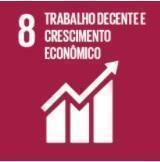 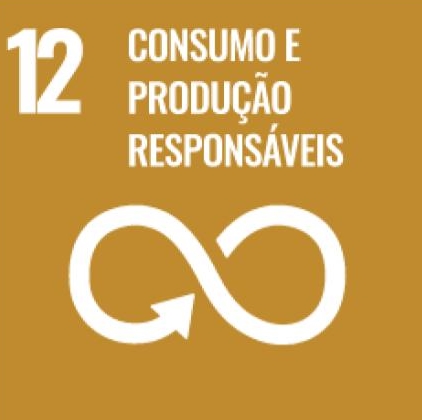 _______________________________________________________________Mais informaçõesToyota do Brasil – Departamento de ComunicaçãoKelly Buarque – kbuarque@toyota.com.brKessia Santos – kosantos@toyota.com.brLilian Assis de Oliveira – lassis@toyota.com.br RPMA Comunicaçãotoyota@rpmacomunicacao.com.brGuilherme Magna – (11) 98600-8988Leonardo de Araujo – (11) 96084-0473Henrique Carmo –  (11) 98058-6298Tel.: (11) 5501-4655Site RPMA Comunicação 